Dištančné úlohy z VUCOd 1.3.2021 do 5.2.2021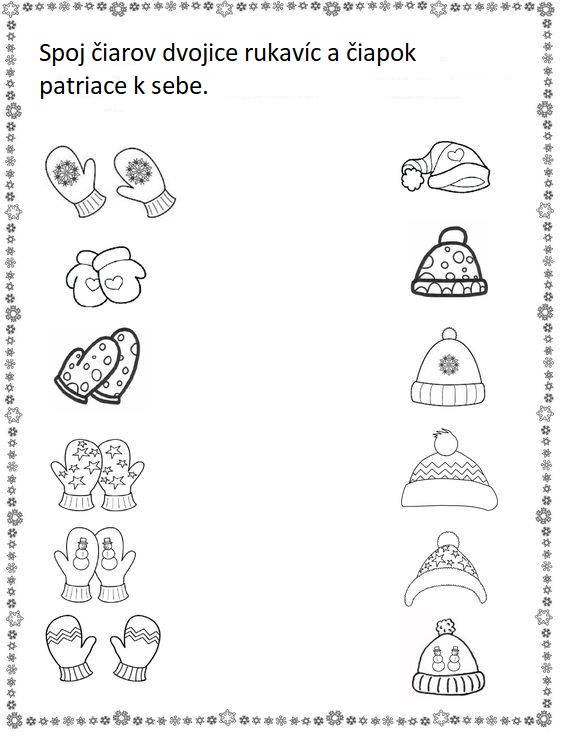 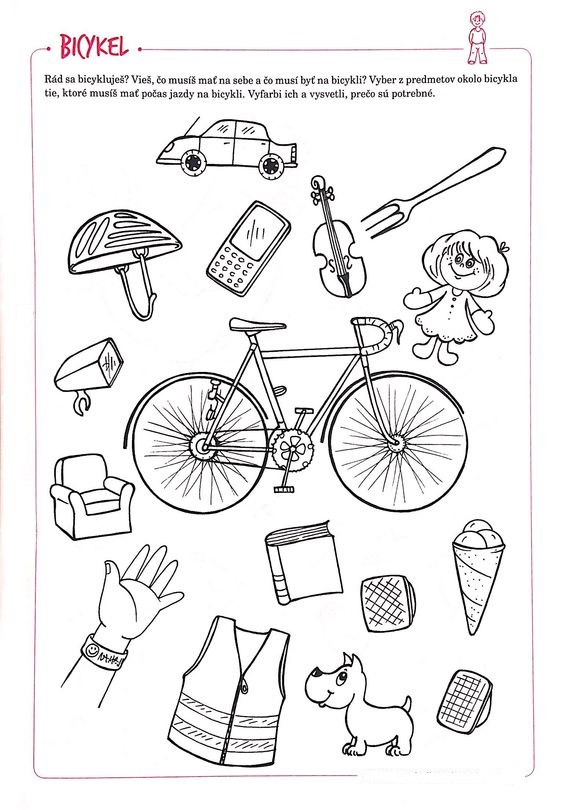 Spoj čiarou rovnaký šál rukavice a čiapku podľa vzoru.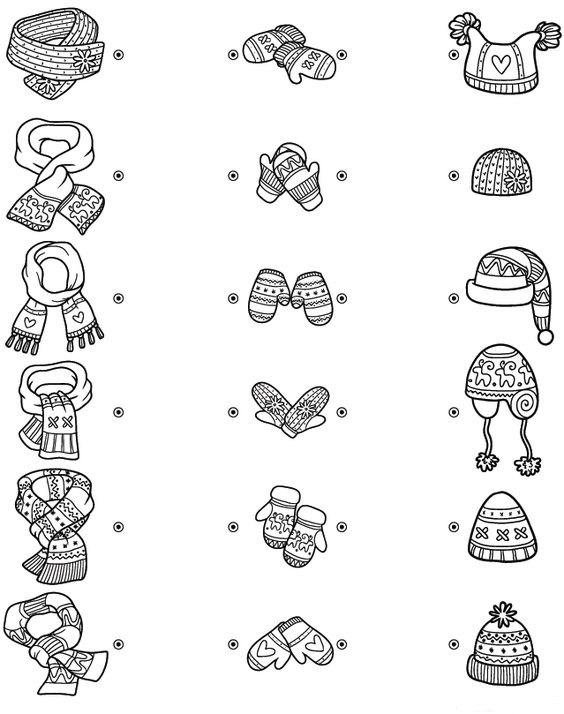 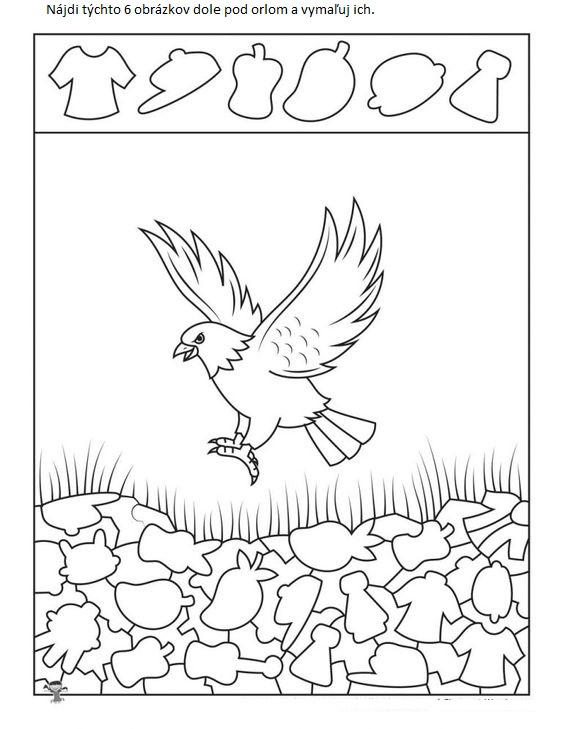 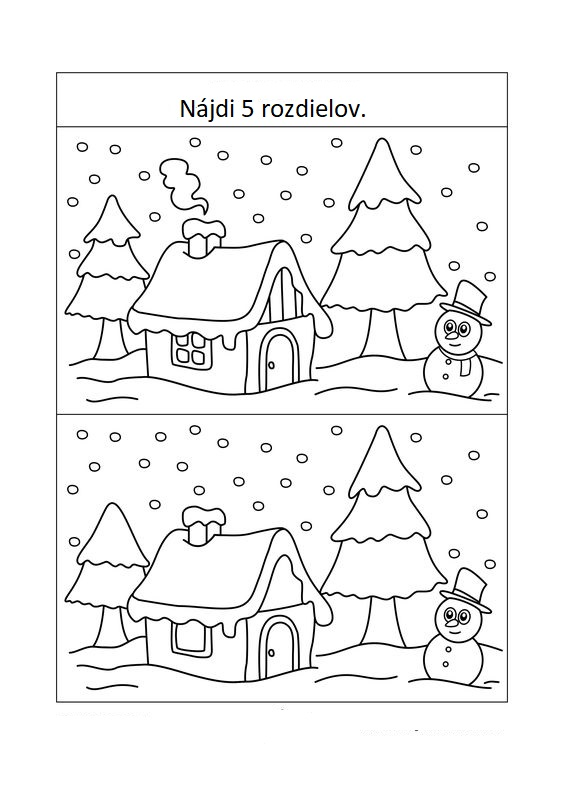 